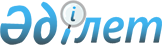 О внесении изменений и дополнений в решение Каргалинского районного маслихата от 30 декабря 2021 года № 97 "Об утверждении бюджета Кос-Истекского сельского округа на 2022-2024 годы"Решение Каргалинского районного маслихата Актюбинской области от 8 апреля 2022 года № 135
      РЕШИЛ:
      1. Внести в решение Каргалинского районного маслихата "Об утверждении бюджета Кос-Истекского сельского округа на 2022-2024 годы" от 30 декабря 2021 года № 97 следующие изменения и дополнения:
      в пункте 1:
      в подпункте 1):
      доходы - цифры "51 895" заменить цифрами "68 095",
      в том числе:
      поступления трансфертов - цифры "48 730" заменить цифрами "64 930";
      в подпункте 2):
      затраты цифры "51 895" заменить цифрами "69 033,9";
      в подпункте 5):
      дефицит (профицит) бюджета - цифру "0" заменить цифрами "-938,9";
      в подпункте 6):
      финансирование дефицита 
      (использование профицита) бюджета - цифру "0" заменить цифрами "938,9";
      и дополнить абзацем следующего содержания:
      "используемые остатки бюджетных средств 938,9 тысяч тенге.".
      Дополнить пунктом 5-1 следующего содержания:
      "5-1. Учесть в бюджете сельского округа на 2022 год поступление целевых текущих трансфертов из районного бюджета на:
      обеспечение функционирования автомобильных дорог в городах районного значения, селах, поселках, сельских округах;
      благоустройство и озеленение населҰнных пунктов;
      капитальные расходы государственного органа.".
      2. Приложение 1 указанного решения изложить в новой редакции согласно приложению к настоящему решению.
      3. Настоящее решение вводится в действие с 1 января 2022 года. Бюджет Кос-Истекского сельского округа на 2022 год
					© 2012. РГП на ПХВ «Институт законодательства и правовой информации Республики Казахстан» Министерства юстиции Республики Казахстан
				
      Исполняющий обязанности секретаря Каргалинского районного маслихата 

А. Байменшина
Приложение к решению Каргалинского районного маслихата от 8 апреля 2022 года № 135Приложение 1 к решению Каргалинского районного маслихата от 30 декабря 2021 года № 97
Категория
Категория
Категория
Категория
Категория
Сумма, тысяч тенге
Класс
Класс
Класс
Класс
Сумма, тысяч тенге
Подкласс
Подкласс
Подкласс
Сумма, тысяч тенге
Специфика
Специфика
Сумма, тысяч тенге
Наименование
Сумма, тысяч тенге
I. Доходы
68 095,0
1
Налоговые поступления
3 045,0
04
Hалоги на собственность
3 039,0
1
Hалоги на имущество
174,0
3
Земельный налог
26,0
4
Hалог на транспортные средства
2 839,0
05
Внутренние налоги на товары, работы и услуги
6,0
3
Поступления за использование природных и других ресурсов
6,0
2
Неналоговые поступления
120,0
01
Доходы от государственной собственности
120,0
5
Доходы от аренды имущества, находящегося в государственной собственности
120,0
4
Поступления трансфертов
64 930,0
02
Трансферты из вышестоящих органов государственного управления
64 930,0
3
Трансферты из районного (города областного значения) бюджета
64 930,0
Функциональная группа
Функциональная группа
Функциональная группа
Функциональная группа
Функциональная группа
Функциональная группа
Сумма, тысяч тенге
Функциональная подгруппа
Функциональная подгруппа
Функциональная подгруппа
Функциональная подгруппа
Функциональная подгруппа
Сумма, тысяч тенге
Администратор бюджетных программ
Администратор бюджетных программ
Администратор бюджетных программ
Администратор бюджетных программ
Сумма, тысяч тенге
Программа
Программа
Программа
Сумма, тысяч тенге
Подпрограмма
Подпрограмма
Сумма, тысяч тенге
Наименование
Сумма, тысяч тенге
II. Затраты
69 033,9
01
Государственные услуги общего характера
42 515,0
1
Представительные, исполнительные и другие органы, выполняющие общие функции государственного управления
42 515,0
124
Аппарат акима города районного значения, села, поселка, сельского округа
42 515,0
001
Услуги по обеспечению деятельности акима города районного значения, села, поселка, сельского округа
34 315,0
022
Капитальные расходы государственного органа
8200,0
06
Социальная помощь и социальное обеспечение
8 738,0
2
Социальная помощь
8 738,0
124
Аппарат акима города районного значения, села, поселка, сельского округа
8 738,0
003
Оказание социальной помощи нуждающимся гражданам на дому
8 738,0
07
Жилищно-коммунальное хозяйство
14 092,0
3
Благоустройство населенных пунктов
14 092,0
124
Аппарат акима города районного значения, села, поселка, сельского округа
14 092,0
008
Освещение улиц в населенных пунктах
4 931,0
009
Обеспечение санитарии населенных пунктов
549,0
011
Благоустройство и озеленение населенных пунктов
8 612,0
12
Транспорт и коммуникации
3688,9
1
Автомобильный транспорт
3688,9
124
Аппарат акима города районного значения, села, поселка, сельского округа
3688,9
013
Обеспечение функционирования автомобильных дорог в городах районного значения, селах, поселках, сельских округах
3688,9
Функциональная группа
Функциональная группа
Функциональная группа
Функциональная группа
Функциональная группа
Функциональная группа
Сумма, тысяч тенге
Функциональная подгруппа
Функциональная подгруппа
Функциональная подгруппа
Функциональная подгруппа
Функциональная подгруппа
Сумма, тысяч тенге
Администратор бюджетных программ
Администратор бюджетных программ
Администратор бюджетных программ
Администратор бюджетных программ
Сумма, тысяч тенге
Программа
Программа
Программа
Сумма, тысяч тенге
Подпрограмма
Подпрограмма
Сумма, тысяч тенге
Наименование
Сумма, тысяч тенге
III. Чистое бюджетное кредитование
0
Категория
Категория
Категория
Категория
Категория
Сумма, тысяч тенге
Класс
Класс
Класс
Класс
Сумма, тысяч тенге
Подкласс
Подкласс
Подкласс
Сумма, тысяч тенге
Специфика
Специфика
Сумма, тысяч тенге
Наименование
Сумма, тысяч тенге
5
Погашение бюджетных кредитов
0
01
Погашение бюджетных кредитов
0
1
Погашение бюджетных кредитов, выданных из государственного бюджета
0
Функциональная группа
Функциональная группа
Функциональная группа
Функциональная группа
Функциональная группа
Функциональная группа
Сумма, тысяч тенге
Функциональная подгруппа
Функциональная подгруппа
Функциональная подгруппа
Функциональная подгруппа
Функциональная подгруппа
Сумма, тысяч тенге
Администратор бюджетных программ
Администратор бюджетных программ
Администратор бюджетных программ
Администратор бюджетных программ
Сумма, тысяч тенге
Программа
Программа
Программа
Сумма, тысяч тенге
Подпрограмма
Подпрограмма
Сумма, тысяч тенге
Наименование
Сумма, тысяч тенге
IV. Сальдо по операциям с финансовыми активами
0
Приобретение финансовых активов
0
V. Дефицит (профицит) бюджета
-938,9
VI.Финансирование дефицита (использование профицита) бюджета
938,9
Категория
Категория
Категория
Категория
Категория
Сумма, тысяч тенге
Класс
Класс
Класс
Класс
Сумма, тысяч тенге
Подкласс
Подкласс
Подкласс
Сумма, тысяч тенге
Специфика
Специфика
Сумма, тысяч тенге
Наименование
Сумма, тысяч тенге
7
Поступления займов
0
01
Внутренние государственные займы
0
2
Договоры займа
0
Функциональная группа
Функциональная группа
Функциональная группа
Функциональная группа
Функциональная группа
Функциональная группа
Сумма, тысяч тенге
Функциональная подгруппа
Функциональная подгруппа
Функциональная подгруппа
Функциональная подгруппа
Функциональная подгруппа
Сумма, тысяч тенге
Администратор бюджетных программ
Администратор бюджетных программ
Администратор бюджетных программ
Администратор бюджетных программ
Сумма, тысяч тенге
Программа
Программа
Программа
Сумма, тысяч тенге
Подпрограмма
Подпрограмма
Сумма, тысяч тенге
Наименование
Сумма, тысяч тенге
16
Погашение займов
0
1
Погашение займов
0
Категория
Категория
Категория
Категория
Категория
Сумма, тысяч тенге
Класс
Класс
Класс
Класс
Сумма, тысяч тенге
Подкласс
Подкласс
Подкласс
Сумма, тысяч тенге
Специфика
Специфика
Сумма, тысяч тенге
Наименование
Сумма, тысяч тенге
8
Используемые остатки бюджетных средств
938,9
01
Остатки бюджетных средств
938,9
1
Свободные остатки бюджетных средств
938,9